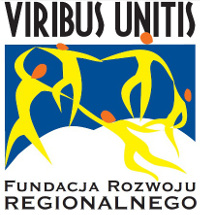 Téma: Online hazard Odůvodnění volby tématuFormování podnikavého přístupu by mělo být spojeno s usilováním o minimalizaci nežádoucího chování, které může být pro mladé lidi usilující o budování své profesní budoucnost škodlivé. Mezi takové chování patří hazard, který oslabuje ekonomickou pozici těch, kteří se k němu uchylují, a často vede k závislosti. V současnosti v době digitální dostupnosti a v období pandemie se silně rozvíjí online hazard. Představuje vážnou hrozbu pro mladé lidi, kteří hledají snadné způsoby, jak zbohatnout a bavit se. Kromě toho je cesta k závislosti na hazardu pro mladé lidi poněkud odlišná a snazší než u dospělých. Proto by vzdělávání formující podnikatelské kompetence mělo zahrnovat i upozorňování na nebezpečí spojené s hazardem. Obecné cíle vzdělávání:předat znalosti na téma nebezpečí, jakým hazard je, představit symptomy a fáze závislosti na hazardu, předat informace, kde mládež může hledat pomoc v případě finančních potíží a behaviorálních závislostí. Tematický rozsah hodinyHazard – pokus o definici,Hazard – proč je nebezpečný?,Získávání a nakupování virtuálních předmětů jako forma měkkého hazardu,Fáze závislosti na hazardu Jak si poradit s finančními problémy a závislostí na hazardu. Metody vedení hodinyMini přednáška (na základě prezentace)Učební pomůcky – interaktivní video Práce ve skupiněÚKOL: Zamyslete se, na koho se může obrátit se žádostí o pomoc osoba, která se potýká s finančními potížemi nebo/a závislostí na hazardu. Prezentujte své nápady třídě a poslechněte si nápady svých kamarádů. Pokuste se je vyhodnotit a poukázat na ty obzvláště pomocné. Nápady, které budou vyhodnoceny jako pomocné pro postupování v případě finančních problémů nebo/a závislosti na hazardu, učitel napíše na flipchart. 